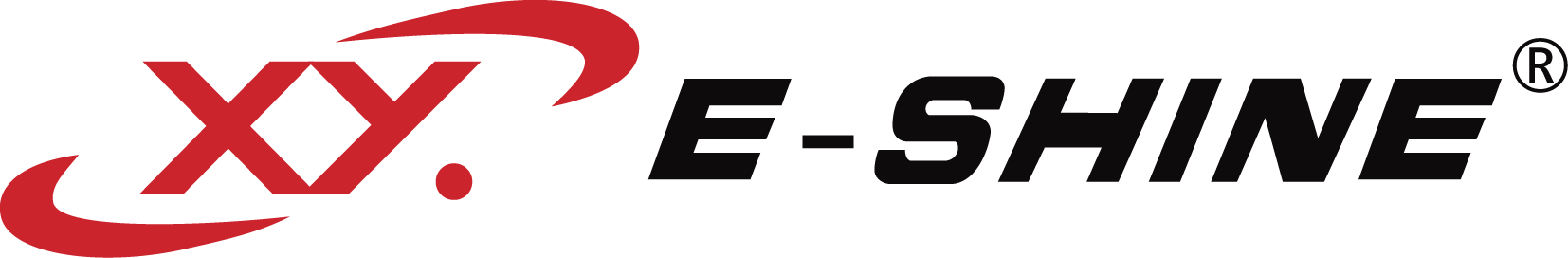 使 用 说 明 书光束灯防雨罩（XY-SC800-1）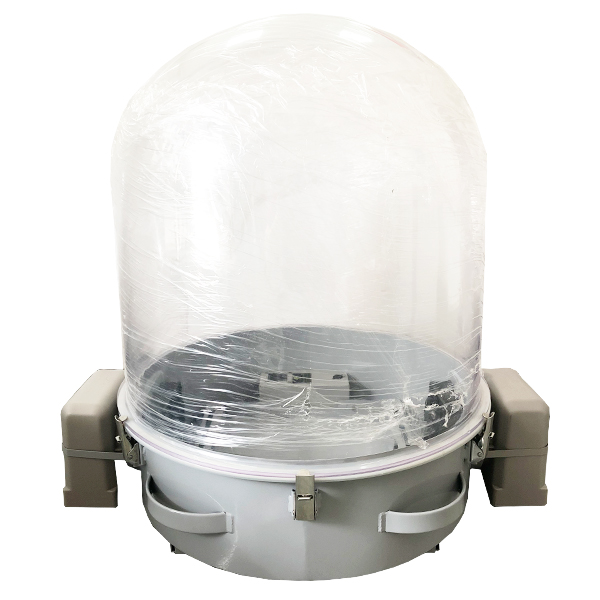 广州炫熠灯光设备有限公司Guangzhou Xuanyi Lighting Co., Ltdhttp://www.gzxianyou.com产品技术参数介绍：■电压范围：AC110V-240V    ■工作环境温度(℃): -20°-  45°                  ■高度: 730mm        ■直径: 610mm                    ■净重: 19KG ■IP指数: IP54         ■灯具控制: DMX512                                                    ■安装方式:可以平放、侧挂，吊挂进出风弯管可以旋转至任意角度                             ■功能: 防雨,户外使用                                   ■材质: 透明罩是美国进口的工程塑料制造而成，具有高透光性、抗紫外线、  不发黄、不易破裂等特性。  ■信号及电源连接：配有两条2*0.3m²防水信号线和两条3*2.5m²防水电源线，                 最大功率2500W.                                                                                   ■使用范围: 230W-380W光束灯或者其他类似体积的灯具。安装方案：底座板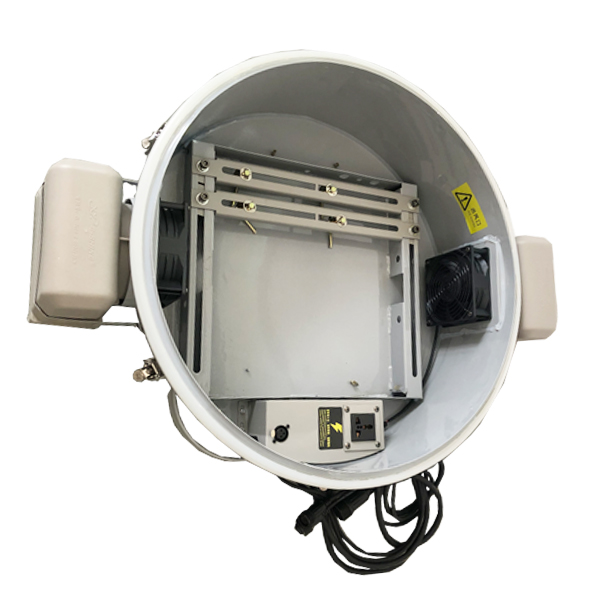 2.将连接板两边的固定螺丝取下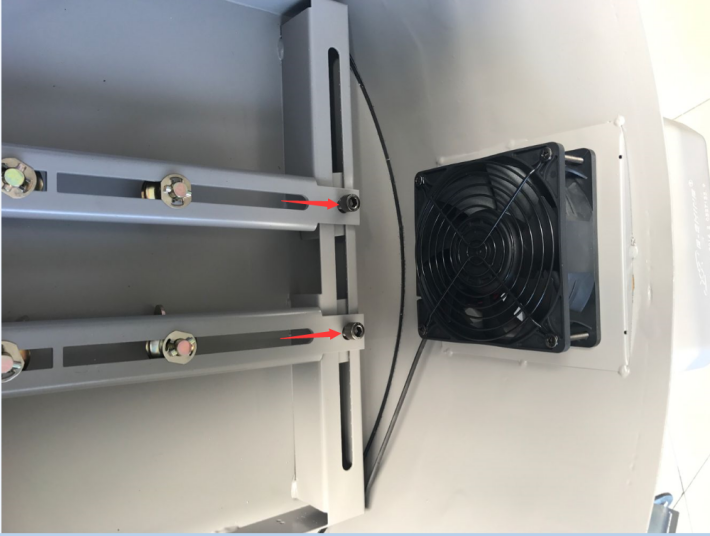 3.取出底座的连接板与灯具连接，根据灯具的大小位置调节，快速锁拧紧。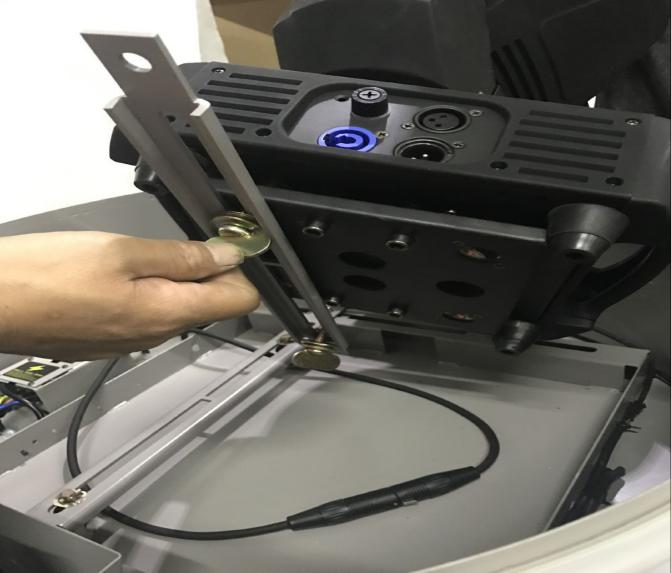 4.将灯具放置底座中，用原取下的螺丝固定连接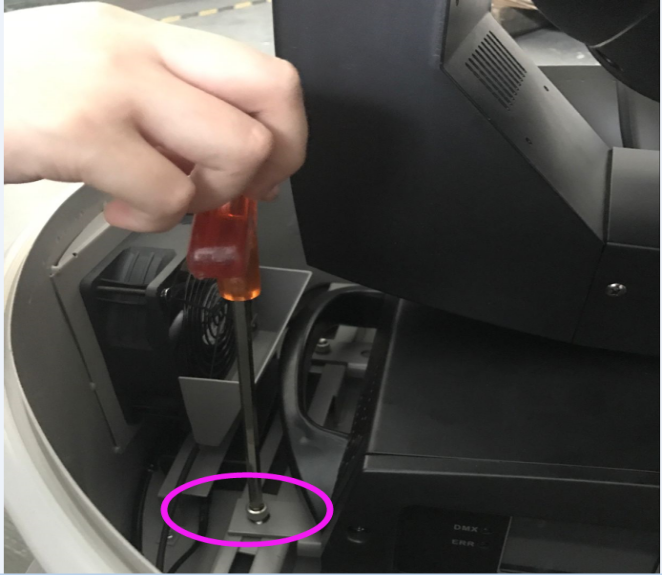 5.将灯具电源插座及信号插座与防雨罩连接相通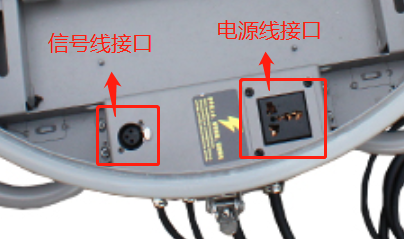 6.将透明罩与底座连接，用底座锁与透明罩固定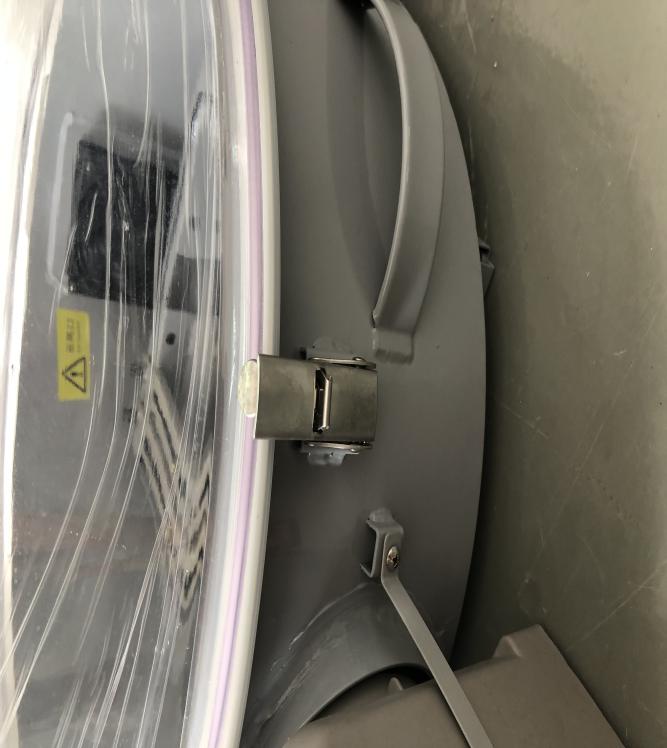 7.将配套通风弯口与底座连接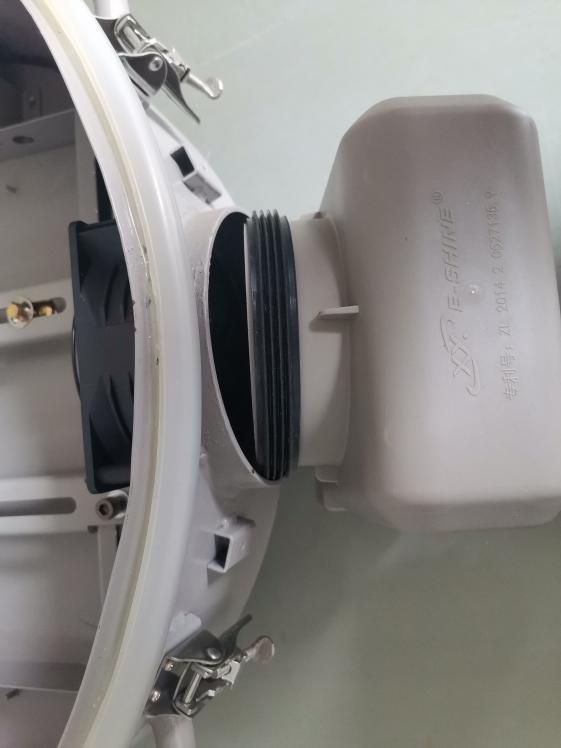 8.通风弯管位置的固定连接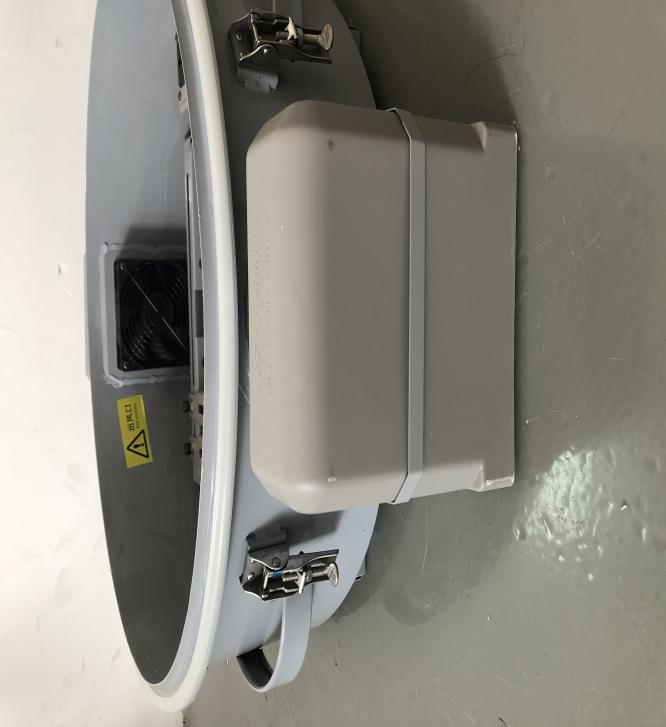 9.安装完毕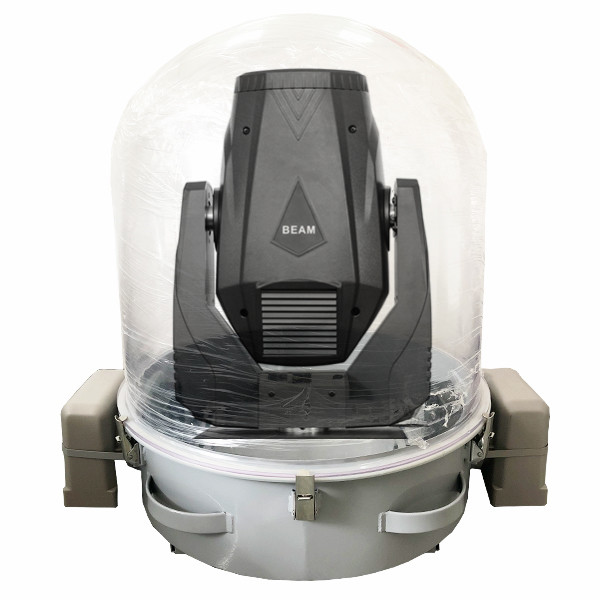 注意事项:禁止用利物或硬器撞击拍打，强装强拆透明罩。必须将灯具稳固固定在防雨罩内，方可倒挂或通电使用。3.透明罩上不能有任何遮挡物4.严禁带电拆装。5.严禁遮挡进排风口，保留空间。6.防雨罩离地面距离建议50公分以上。7.通风弯管需安装在风扇两边位置。8.产品倒挂使用时，需用10MM电钻在透明罩圆顶中心钻一个10MM的孔，以防止水蒸气堆积在灯罩内，影响防雨罩使用。立放不需要打孔。灯具在使用过程中，需定期（一般隔三个月清理一次）对防雨罩过滤器进行清理，以防灰尘堆积影响风机运作。售后服务：注意!灯具出厂时 ,都是经过严格的品质检验,包装均完好,请按照使用说明书进行操作.人为原因导致机器故障不在保修范围.1、本公司终生为客户提供技术咨询.2、如产品出现故障,需维修时,请出示产品保修卡,并如实填写相关内容.同时也希望客户及时把产品出现的问题反馈给我们,方便我们第一时间对产品进行改进。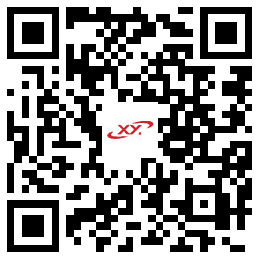 扫一扫，关注我广州炫熠灯光设备有限公司Guangzhou XuanYi Lighting Co., Ltd公司地址： 广东省广州市花都区新华镇大㘵龙海西路48号	        公司电话：020-86408672公司网址：www.gzxianyou.com 